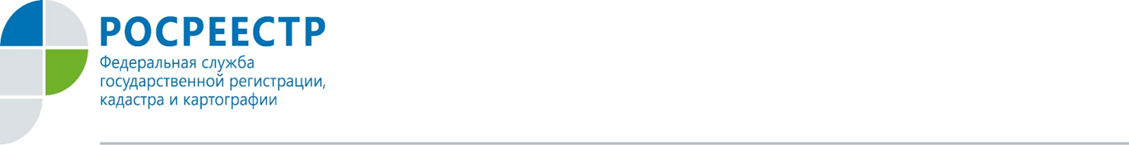 Росреестр по Орловской области информирует, что с начала года почти 100 орловцев оформили запреты на действия с недвижимостью без личного участия правообладателя. В 2018 году получено более 400 таких заявлений. Напомним, что такое заявление может подать каждый правообладатель недвижимости. В Единый государственный реестр недвижимости (ЕГРН) вносится запись, которая служит основанием для возврата без рассмотрения документов, представленных иными лицами даже при наличии у последних доверенности. Всего в настоящее время в ЕГРН содержится более тысячи актуальных записей о запрете государственной регистрации прав в отношении земельных участков, зданий, помещений, сооружений и др.Чтобы запретить сделки с имуществом без личного участия его правообладателя, необходимо обратиться в любой из офисов МФЦ или направить заявление через «Личный кабинет правообладателя» на сайте Росреестра. При этом срок внесения записи составляет не более 5-ти рабочих дней.Пресс-служба Росреестра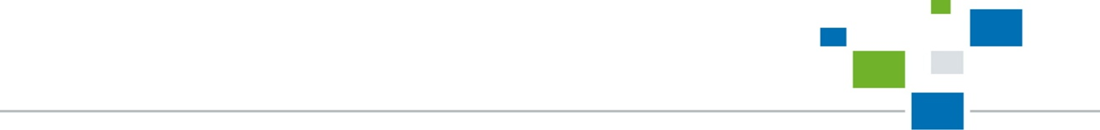 по Орловской области